ANEXO IVESTANCIAS DE MIEMBROS DEL ILA EN CENTROS DE INVESTIGACIÓN NACIONALES E INTERNACIONALESDATOS DEL SOLICITANTEDATOS DEL SOLICITANTEDATOS DEL SOLICITANTEDATOS DEL SOLICITANTEApellidos, NombreCentroCategoría ProfesionalNIFCorreo electrónicoTeléfonoDATOS DE LA ACTIVIDAD CIENTÍFICADATOS DE LA ACTIVIDAD CIENTÍFICADATOS DE LA ACTIVIDAD CIENTÍFICADATOS DE LA ACTIVIDAD CIENTÍFICACentro ReceptorCiudad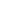 PaísFecha comienzo estanciaFecha finalización estanciaDOCUMENTACIÓN ADJUNTA REQUERIDA(Consulte las bases de la convocatoria para saber qué archivos adjuntar)